Муниципальное бюджетное общеобразовательное учреждение «Специальная (коррекционная) общеобразовательная школа для обучающихся с ограниченными возможностями здоровья (нарушение интеллекта) № . Челябинска»ТЕХНОЛОГИИ, ПРИЕМЫ И МЕТОДЫ ПРОФОРИЕНТАЦИОННОЙ РАБОТЫ как составная часть адаптированной программы по предмету «Производственное обучение»Составила: Полякова О.В.,   учитель 1 категорииЧелябинск 2019 годСрок реализации: 2 годаНоминация Конкурса:- Технологии, приемы и методы профориентационной работы с обучающимися с ограниченными возможностями здоровья.Автор программы: - Полякова Ольга Владимировна, учитель 1 квалификационной категории; педагогический стаж 14 лет, стаж работы в коррекционной школе 8 лет; лауреат конкурса «Искорки надежд» 2017 г., 2018 г., 2019 г.Электронный адрес:sargazi2014@mail.ruСодержаниеАннотация Адаптированная образовательная программа углубленной профессиональной подготовки по профессии 19601 «Швея» (1-2 разряда) муниципального бюджетного образовательного учреждения «Специальная (коррекционная) общеобразовательная школа №83 г. Челябинска» - это нормативный документ, определяющий приоритетные ценности и цели, особенности содержания организации, учебно-методического обеспечения образовательного процесса для обучающихся с ограниченными возможностями здоровья (нарушение интеллекта).Современные социально-экономические условия, предложения рынка труда, проблемы молодежной безработицы заставляют многопланово и разнообразно решать задачу создания оптимальных условий для социально-педагогической реабилитации обучающихся с ОВЗ, применяя современные технологии, приемы и методы профориентационной работы.Успешная профориентационная работа обучающихся с интеллектуальными нарушениями возможна только в специально созданных условиях при обеспечении комплекса лечебно-профилактических, психолого-педагогических, социальных и профессионально-реабилитационных мер.Главная цель профориентационной работы в 10 - 11 классах – социально-педагогическая реабилитация, профессиональное самоопределение выпускников в соответствии с собственными психофизическими возможностями, а также участие в формировании социального заказа на образование, исходя из интересов общества, целенаправленного ориентирования, обучающегося на профессию. Задачи профориентационной работы:профессиональная подготовка, обеспечивающая приобретение обучающимися конкретной профессии соответствующего уровня квалификации;выдача выпускникам школы документа установленного образца о соответствующем уровне квалификации;пропаганда профессии, овладение которой доступно для выпускников нашей школы;помощь выпускникам нашей школы в трудоустройстве  на тех предприятиях, на которых проходят производственную практику, что позволяет быстро адаптироваться в новой обстановке.Ожидаемый результат от проводимой профориентационной работы:способности и готовности выпускников с интеллектуальными нарушениями к использованию профессиональных знаний и умений по швейному делу в повседневной    жизни;умения адаптироваться на производстве и в жизни;умения элементарно оценивать уровень безопасности при работе на швейных машинах и жизни;трудоустройство в соответствии с полученными профессиональными навыками.Организация процесса обучения и особенности обучающихсяОсновной целью специального образования обучающихся с интеллектуальными нарушениями является подготовка их к профессионально- трудовой деятельности, поэтому профориентационной работе в школе уделяется важное значение.Работа по профессиональной подготовке ведется с учетом возрастных и психофизических особенностей развития обучающихся, уровня их знаний и умений, так как в классах обучаются дети, имеющие интеллектуальные проблемы и сопутствующие нарушения физического развития. Все направления, технологии, приемы и методы профориентационной работы в рамках профессиональной подготовки отражены в разработанной программе по учебному предмету «Производственное обучение» (швея 1-2 разряда).   Материал программы расположен по принципу усложнения и увеличения объема сведений. Последовательное изучение тем профессионально-трудового обучения обеспечивает возможность систематизировано формировать, совершенствовать у обучающихся с интеллектуальными нарушениями необходимые им навыки по швейному делу, развивает мышление, способность к пространственному анализу, мелкую моторику у детей с отклонениями в развитии.Существенную роль играет система организационно-методических и практических мероприятий по профессиональной ориентации, профотбору, профессиональному самоопределению учащихся коррекционной школы, ставящая целью не только предоставление информации о мире профессий и дающая основу профессиональной ориентации, но и способствующая личностному развитию учеников, формированию у них способности соотносить свои индивидуально-психологические особенности и возможности с требованиями профессии, помогающая развивать навыки самопрезентации и уверенного поведения, необходимые для успешной социальной и профессиональной адаптации. Вся   работа в школе главным образом нацелена на актуализацию профессионального самоопределения учащихся посредством активации специально организационной деятельности по получению информации о мире профессий и расширения границ самопознания. Также в ходе ее реализации возможно решение ряда задач: 1. Готовить учащихся к самостоятельной трудовой деятельности, оказывать содействие процессу профессионального и личностного самоопределения. 2. Содействовать формированию адаптивных механизмов, навыков самопрезентации и уверенного поведения старшеклассников. 3. Всесторонне изучать профессионально-трудовые возможности учащихся и оказывать содействие их развитию. 4. Формировать трудовые навыки и умения, способствовать развитию творческих способностей детей. 5. Решать некоторые личностные проблемы учащихся как факторы, препятствующие успешной социально-профессиональной адаптации. В круг вопросов, решающихся в процессе реализации предлагаемой системы работы, входят: - профессиональное просвещение обучающихся с интеллектуальными нарушениями (через расширение общего кругозора школьников, знакомство с конкретной специальностью); - пропаганда профессии, овладение которой доступно для выпускников нашей школы; - изучение учащимися своих индивидуально-психологических особенностей и возможностей (через использование различных психодиагностических методик, адаптированных для школьников с интеллектуальными нарушениями); - профессиональные пробы, которые предусмотрены на каждом этапе реализации программы и заключаются в выполнении учащимися конкретного вида деятельности, связанного с профессией.  Для учениц 10-11 классов организована производственная практика с выходом в профессиональное учреждение, где девочки могут почувствовать себя в полной мере - как работницы швейного цеха. Включение их в рабочий процесс происходит постепенно, без непосильных нагрузок, а только по желанию самих учениц.Виды выполняемых работ зависят от знаний и умений девочек.После прохождения практики, в классе происходит обсуждение плюсов и минусов, которые могли возникнуть в ходе работы.Положительным моментом для них служит то, что они могут постепенно адаптироваться к новому окружению. Получить представление о профессии швея, находясь в привычной для них обстановке, что в дальнейшем, после окончания школы окажет положительную роль в их профессиональной работе. Проходя практику, некоторые ученицы уже имеют представление о том, что их ожидает после получения квалификационного разряда.Все эти факторы помогают выпускникам нашей школы без стресса приступить к трудовой деятельности. Наши выпускники по окончанию школы продолжают трудиться на тех предприятиях, на которых проходят производственную практику, тем самым минуя сложный адаптационный период в новой обстановке. Что положительно сказывается на их социализации в общество и работоспособности.Работа в рамках освоения обучающимися с интеллектуальными нарушениями программы  направлена на:Освоение знаний:•    Об основных понятиях, о швейном производстве;О технологии пошива легкой одежды, свойствах тканей, устройстве швейных машин;О планировании своего задания, знаний последовательности выполнения операций;•     О регулировке стежка и натяжения нитей. Овладение умениями:Элементарно ориентироваться в задании;Применять ранее усвоенный материал при выполнении заданий;Уметь регулировать стежки в швейной машине;Распознавать ткани по свойствам;Выполнять ручные и машинные швы;Кроить и стачивать долевые, поперечные косые обтачки;Анализировать изделие;Составлять план пошива однодетальных изделий.Коррекцию и развитие:способности сравнивать, анализировать изделия, операции, ткани, понимать причинно- следственные зависимости с помощью учителя;психических процессов путем работы с технологическими картами, планами работы, образцами изделий;лексического запаса обучающихся со сниженным интеллектом, правильное употребление терминологии швейных работ в связной речи и систематическую    словарную работу;интеллектуальных и творческих способностей в процессе наблюдения за выполнением рефератов,проведения простейших фенологических наблюдений и фиксирование их результатов в «дневниках наблюдений».Воспитание:•	любви к своей профессии, своей Родине, региону;•	патриотических чувств, через рассмотрение национальных и региональных культурных традиций; позитивного отношения к окружающей среде.Применение в практике:способности и готовности к использованию профессиональных знаний и умений по швейному делу в повседневной    жизни;умения адаптироваться на производстве и в жизни;умения элементарно оценивать уровень безопасности при работе на швейных машинах и жизни;Методы профориентационной работы по характеру познавательной деятельности:объяснительно- иллюстративныйрепродуктивныйметод проблемного изложениячастично-поисковыйВ учебной мастерской обучающиеся последовательно изучают приемы и способы выполнения швейных работ. При этом сложность изделия возрастает от того, чтобы обучающиеся могли освоить наиболее характерные сочетания приемов и операций, овладеть современными способами выполнения профессиональных работ.  	Трудовая практика предполагает выполнение обучающимися работ по изготовлению швейных изделий (отдельных операций), предусмотренных квалификационной характеристикой 1-го и 2-го разрядов.Содержание программы производственного обучения по классам:10 класс1 четвертьВВОДНЫЕ ЗАНЯТИЯ.Вводное занятие. План работы на год. Знакомство с изделиями, запланированными к выполнению. Ознакомление с учебно- производственными мастерскими и их оборудованием. Рабочее место учащегося. Набор инструментов для индивидуального пользования. Профессия швеи-мотористки.ТЕХНИКА БЕЗОПАСНОСТИ И ПРОТИВОПОЖАРНЫЕ МЕРОПРИЯТИЯ В УЧЕБНЫХ МАСТЕРСКИХТехника безопасности и ее задачи. Краткие сведения о законодательстве по охране труда. Виды травматизма и его причины. Предупреждения травматизма. Техника безопасности при выполнении ручных, машинных и утюжильных операции. Электротравмы, меры их предупреждения. Основные требования электроустановкам для обеспечения их безопасной эксплуатации. Применение средств защиты от поражения электрическим током. Причины пожаров, предупреждение пожаров. Меры пожарной безопасности при работе в учебно- производственной мастерской. ОСНОВЫ ГИГИЕНЫ ТРУДА И ПРОИЗВОДСТВЕННОЙ САНИТАРИИ.Понятие об утомлении. Рациональный режим труда и отдыха. НРКЗначение правильной рабочей позы. Роль производственной гимнастики и спорта. Режим рабочего дня. Гигиенические требования к рабочей одежде. НРК Требования, предъявляемые к освещению помещений и рабочих мест. Естественная и механическая вентиляция. НРК  Уход за помещением.                                 Мелкие травмы на производстве: порезы, проколы и т.п. Гнойничковые заболевание как результат мелких травм и нарушения гигиенических правил ухода за кожей. Предупреждение мелких травм.Первая помощь при несчастных случаях: травмах, ожогах, и  поражениях электрическим током.  НРКЭКСКУРСИЯ НА ПРЕДПРИЯТИЕ.Ознакомление учащихся с работой учебно - трудовых мастерских, с устройством и оборудованием для ручной  и машинной работ, влажно-тепловой обработки. НРКОБОРУДОВАНИЕ.Характеристика и конструкция промышленных машин, используемых в мастерской. НРКЗаправка, основные регулировки и уход за машинами. Изучение правил безопасной работы.РУЧНЫЕ РАБОТЫ.Организация рабочего места при выполнении ручных работ. Определение стежка, строчки, шва. Подбор игл и ниток в зависимости от назначения изделия и качества ткани. НРК. Поиск информации в интернете. Строение прямого и косого сметочных стежков. Виды работ, выполняемых сметочными стежками, их назначение и применение.  Размеры стежков.   Копировальные стежки. Сметочные стежки и строчки. Выметывание края косым сметочным стежком.МАШИННЫЕ РАБОТЫКлассификация машинных швов в зависимости от их конструкции и назначения (соединительные, краевые, отделочные). НРК Технические условия на выполнение различных видов швов. НРК. Выполнение соединительных швов. Выполнение краевых швов. Выполнение отделочных швов. Выполнение швейного образца с использованием различных видов швовПОШИВ НАТЕЛЬНОГО БЕЛЬЯИзделие: мужские трусыТехнические сведения. Виды нательного белья. Классификация одежды: плечевые и поясные изделия. НРКПостроение чертежа мужских трусов. НРК. Раскрой. Название деталей кроя, контурных срезов. Швы, применяемые при пошиве бельевых изделий. Работа по готовому крою или самостоятельный раскрой деталей по лекалу (в соответствии с возможностями). Рациональная раскладка выкройки на ткани. Раскрой изделия. Анализ образца изделия. Составление плана работы. НРК Самостоятельный пошив изделия с опорой на инструкционную карту. Норма расходы ткани при разной её ширине. Раскладка выкройки на ткани и раскрой. Техника безопасности при работе с ножницами. Проверить крой. Обработка накладной ластовицы. Соединение ластовицы с изделием. Обработка боковых срезов трусов-плавок. Виды отделок нижних срезов трусов. Раскрой косой обтачки. Обработка нижнего среза трусов-плавок. Обработка верхнего среза трусов-плавок. Утюжка и складывание изделия.Практическое занятие. Пошив мужских трусов, фартука и сорочкиПошив изделий с пооперационным разделением труда.Учет количества выполненных операций. Контроль качества пооперационный и итоговый. НРК2 четвертьТЕХНОЛОГИЯ ОБРАБОТКИ КРАЕВ ИЗДЕЛИЙ РУЧНЫМИ И МАШИННЫМИ СПОСОБАМИ Ручные работы: обметочные стежки, их строение, назначение, правила выполнения и размеры Образование бахромы как обработка края изделия.. Швы вподгибку с открытым и закрытым срезом: технические условия на выполнения швов. Выполнение образцов обработки края детали изученными способами.  ПРОСТЕЙШИЕ ВИДЫ ОТДЕЛКИОтделка – украшение изделий. Виды отделки с использованием ручных и машинных работ.Отделочные стежки, их виды и применение. Нитки для выполнения отделочных стежков. Подбор цветов, основные сочетания цветов. Разметка места выполнения отделки. Выполнение образцов различных видов отделочных стежков.ВЫПОЛНЕНИЕ ОДНО И ДВУХДЕТАЛЬНЫХ ИЗДЕЛИЙ С ИСПОЛЬЗОВАНИЕМ ОТДЕЛКИ Изделия. Салфетка,  закладка, очечник.Умения. Раскрой деталей по лекалу; сниженный уровень- работы по готовому кроюПрактические работы. Выполнение отделки по рисунку,  нанесенному учителем; по образцу; самостоятельный выбор и нанесение рисунка отделки. Обработка углов салфетки ручными и машинными способами.ВЫПОЛНЕНИЕ ПРОСТЕЙШИХ ОДНОИ  ДВУХДЕТАЛЬНЫХ ИЗДЕЛИЙ Изделии: Прихватки.Умения: Использование готового кроя Практические работы. Сильные учащиеся раскраивают детали с помощью лекала из ткани, сложенной в несколько настилов. Подбор прокладок для прихватки. Вкладывание петли.ОБРАБОТКА КРАЕВ ДЕТАЛЕЙ ПОДКОРНОЙ ОБТАЧКОЙ ПРИ ПОШИВЕ ПОСТЕЛЬНОГО БЕЛЬЯ Изделия. Простыня, пододеяльник. Технические сведенья: Детали простыни, пододеяльника, названия вырезов, вырез на полотнище пододеяльника, назначение, возможные формы. Способы обработки выреза, примеры использование, отделки. ШВЫ, ИСПОЛЬЗУЕМЫЕ ПРИ ПОШИВЕ ПОСТЕЛЬНОГО БЕЛЬЯ. Умения: Составление плана пошива пододеяльника. Контроль качества выметывания шва, ширины обтачки, строчки в край подгиба. Выполнение пододеяльника с опорой на инструкционную карту и образец выполнения изделия. Практические работы: выполнение обработки на образце, обработка  выреза на полотнище пододеяльника подкройной обтачкой в рамку. Утюжка готового изделия, складывание по стандарту. ПРАКТИЧЕСКОЕ ЗАНЯТИЕ.Пошив постельного белья. Работа  по готовому краю. Ориентировка в задании по образцу изделия и комбинированной инструкционной карте. Выполнение задания с пооперационным разделением труда. Анализ качества выполненной работы с учетом времени, потраченного  на выполнение операции. 3 четвертьОБОРУДОВАНИЕ Краеобметочная швейная машина 51-Акл. ПМЗ-2 назначение Устройство. регулировка длины и ширены стежка. Заправка машины. Тренировочные упражнения.
Использование  обметочного машинного стежка как одного из способов обработки краёв деталей.
ОБРАБОТКА СРЕЗОВ 
В  ОДНОДЕТАЛЬНЫХ ШВЕЙНЫХ ИЗДЕЛИЯХ 
Изделия. Пелёнки, косынки для грудных детей.
Технические сведения. Раскрой изделий: по заданным размерам, с помощью лекала. Подбор ниток в цвет ткани . Учёт места начала обметочной строчки . 
Практические работы. Утюжка готовых изделий складывание по стандарту. Подсчёт количества, комплектование пачек. ИСПОЛЬЗОВАНИЕ ОТДЕЛКИ ПРИ ВЫПОЛНЕНИИ ШВЕЙНЫХ ИЗДЕЛИЙ. Аппликация- вид отделки швейных изделий. Примеры использования аппликации. Выбор рисунка для аппликации. Выделение деталей рисунка .выполнение  шаблонов деталей аппликации. Раскрой деталей по шаблону. Учет и подбор цвета ткани для аппликации. Разметка места крепления аппликации. Способы крепления аппликации (ручной и машинной). Термоаппликация. Выполнение аппликации различной сложности на образцах (использование  готового кроя).ОБРАБОТКА КРАЯ ДЕТАЛЕЙ ОКОНТОВОЧНЫМ ШВОМ Изделия. Прихватки, подставки. Грелки на чайник . кухонные занавески. Технические сведенья. Окантовочный шов. Технология его выполнения. Назначение окантовочного шва. Приметочные.Учет растяжимости и сыпучести косых обрезных краев при раскрое косых обтачек. Окантовка одинарной и двойной косой обтачкой. Технические условия на выполнение окантовочного шва. Умения. расчет размера кухонных занавесок . использование окантовочного шва при выполнении прихваток, подставок, грелок на чайник.  Практические работы. Выполнение окантовочного шва двумя способами на образце. Расчет размера кухонных занавесок в зависимости от размера окна. Разметка детали занавесок на ткани и раскрой :для основной группы- раскрой по лекалу; для слабых учащихся – работа по готовому крою. Обработка срезов занавесок оконтовочным швом, обработка верхнего  среза швом в подгибку с закрытым срезом. ПРАКТИЧЕСКОЕ ЗАНЯТИЕ.Пошив пеленок. Косынок.Пошив кухонных комплектов (занавески, салфетки, прихватки и т.д.) с применением окантовочного шва и отделки аппликацией. Эскиз комплекта обсуждается всей группой и выполняется с помощью учителя. Выполнение работы с опорой на эскиз.4 четверть                                                                      ИСПОЛЬЗОВАНИЕ НАВЫКОВ И УМЕНИЙ ПОЛУЧЕНЫХ В ПРОЦЕССЕ ОБУЧЕНИЯ,ПРИ ПОШИВЕ ОДНО – И ДВУХДЕТАЛЬНЫХ ИЗДЕЛИЙ Изделия. Распашонки чепчики нагрудники.Технические изделия. Детское бельё – вид нательного белья. Особенности технологии обработки белья для младенцев. Использование краеобмёточных машин для соединения и обработки срезов в распашонке чепчике.Применение окантовочного шва при выполнение нагрудников. Отделка изделий детского белья - аппликация. Подбор цвета аппликации и окантовки  во взаимном сочетании. Умения. Составление плана работы над изделием с опорой на образец и комбинированную инструкционную карту. Практические работы. Раскрои деталиизделий по лекалу. Слабые учащиеся работают по готовому крою. ПРАКТИЧЕСКОЕ ЗАНЯТИЕ.Пошив постельного белья. Изготовление кухонных комплектов. Работа по готовому крою, Контроль качества по техническим условиям на выполнение швов и операций.Учет количества выполненных изделий, комплектование пачек. Выполнение заданий: индивидуальных и с пооперационным разделением труда.11 класс1 четверть СВЕДЕНИЯ О КЛАССИФИКАЦИИ ТКАНЕЙ И ИХ СВОЙСТВАХ Ткани натурального и химического происхождения. Сырье для производства тканей. Физико-механические свойства тканей: прочность на разрыв, деформация при растяжении, сминаемость, драпируемость, износоустойчивость. Гигиенического свойства: способность пропускать воздух и влагу, пылепроницаемость,  теплозащитные свойства. Технологические свойства: усадка различных видов тканей, скольжение, осыпаемость прорубаемость тканей и раздвижка в швах.Практические работы. Температурные режимы  при глажений. Упражнения в определении образцов различных тканей.МОНТАЖ РАБОЧЕЙ ОДЕЖДЫ.Изделие: фартук.Технические сведения. Краткая история развития одежды. Классификация одежды: бытовая, спортивная, производственная, форменная. Требования, предъявляемые к одежде: гигиеничность, практичность, эстетичность. Фартук - вид производственной одежды. Применение фартуков в различных сферах деятельности. Основные и дополнительные детали фактура. Названия контурных линий. Швы, применяемые при соединении срезов деталей фартука. Способы обработки краёв  деталей. Порядок монтажа фартука. Использование отделки. Ткани, применяемые при пошиве фартуков. Учёт направления долевой нити при раскрое деталей фартука по лекалу. Умения. Выполнение фартука с опорой на образец изделия и предметную технологическую карту. Практические работы. Выполнение операций согласно технологической карте (слабые учащиеся работают по готовому крою).ПРАКТИЧЕСКОЕ ЗАНЯТИЕ.Пошив комплект по готовому крою. Самостоятельный раскрой по лекалу и пошив прихваток, салфеток, занавесок.2 четверть ЛОСКУТНАЯ ТЕХНИКА. Изделие:  Скатерти, накидки, коврики, прихватки, грелки.Технические сведения. Регулярное и нерегулярное полотно. Примеры набора нерегулярного полотна. Умения: ориентировка при наборе полотна на эскизный рисунок. Набор элементов по цвету.Практические работы. Разработка структуры регулярного полотна, заготовка шаблонов для повторяющихся деталей. Раскрой элементов полотна шаблонам, использование при раскрое многослойного настила ткани. Использование лоскутных полотен: изготовление скатертей, накидок, ковриков, прихваток, грелок.РЕМОНТ ОДЕЖДЫ. Объекты работы: Изделия, нуждающиеся в ремонте.Технические сведения. Формы заплат. Ручной и машинный способы сшивания заплат. Аппликация, как способ ремонта одежды. Примеры использования аппликации для обновления и ремонта одежды. Умения. Подбор ткани для заплаты из гладкокрашеной ткани и ткани  с  рисунком в соответствии  с  тканью изделия.Практические работы.  Раскрой, наложение и пришивание заплаты. ЧИСТКА И ХРАНЕНИЕ  ШВЕЙНЫХ МАТЕРИАЛОВ. Способы  выведения различных пятен на тканях. Особенности стирки изделий из различных тканей. Основные  условия хранения тканей, мест готовых швейных изделий. ПРАКТИЧЕСКОЕ ЗАНЯТИЕ.Набор лоскутного полотна. Раскрой деталей изделий по лекалу. Пошиву в одно- и двух детальных изделии изделий использование окантовочного шва. Контроль качество и количества выполненных изделий по бригадам. 3 четверть РАСКРОЙ И ПОШИВ ПЛЕЧЕВОГО ИЗДЕЛИЯ БЕЗ РУКАВОВ И ВОРОТНИКА.Изделие: блузка без рукавов и воротника с нагрудной выточкой. Технические сведения: Основные мерки, определяющие соответствие выкройки размерам конкретной фигуры. Швы, применяемые при соединении срезов деталей блузки. Способы обработки срезов проймы и горловины (окантовочный шов, подкройная обтачка).Умения: Чтение чертежа основы блузки. Определение условных линий, контурных линий. Соотнесение контурных линий чертежа с контурными КУЛЬТУРА ПОВЕДЕНИЯПРАКТИЧЕСКОЕ ЗАНЯТИЕ.Пошив постельного и нательного белья (по готовому крою). Работа с пооперационным  разделением труда. 4 четверть ОБРАБОТКА КАРМАНОВ В ШВЕ ИЗДЕЛИЯ Объект работы: Образец выполнения кармана в шве изделия.Технические сведения: Конструкция  кармана. Последовательность выполнения кармана в шве изделия.Умения: работа с опорой на предметную инструкционную карту. Практические работы: Разметка расположения кармана. Притачивание полосок ткани для обработки боковых сторон кармана. Прокладывание кромки. Вымётывание обтачных краёв. Приутюживание краёв прокладывание отделочных строчек. Соединение срезов мешковины. Обтачивание мешковины с закреплением концов кармана.ИСПОЛЬЗОВАНИЕ ОБОРКИ ДЛЯ ОБРАБОТКИ НИЖНЕГО СРЕЗА ЛЕТНЕЙ ЮБКИ.Изделие: Юбка с оборкой.Технические сведения: Расчёт длины оборки. Технология сбаривания сборки. Способы обработки отлетного среза юбки. Умения. Работа по графической инструкционной карте.Практические работы:  определение длины и ширины полотнища юбки. Соединение боковых срезов одновременно с обработкой внутренних  карманов. Соединение оборки с нижним срезом юбки. Обработка верхнего среза юбки швом вподгибку с закрытым срезом. Вдевание эластичной тесьмы.ОРГАНИЗАЦИЯ И ОПЛАТА ТРУДА НА ШВЕЙНЫХ ПРЕДПРИЯТИЯХ Нормирование и оплата труда. Нормы выработки и нормы времени на выполнение операций и изготовление изделий. Расценки за выполнение операций. Учёт выполненной работы. Формы оплаты труда, приём на работу и увольнение. Оформление документов, трудовая книжка, порядок увольнение с работы по собственному желанию. Увольнение по инициативе работодателя. Основания к увольнению. Правила внутреннего распорядка. Соблюдение  требований производственной дисциплины, порядок наложения взысканий за нарушение требований внутреннего распорядка.ПРАКТИЧЕСКОЕ ЗАНЯТИЕ.   Задание.Обязательной частью профориентационной работы является  посещение швейных предприятий  города: швейная фабрика «Пеплос», «Силуэт»,      ОАО «Леди-Прима», швейная фабрика «Одежда»,  посещение швейного цеха ГБУЗ «Областная клиническая специализированная психоневрологическая больница № 1». В ходе посещения указанных предприятий обучающиеся знакомятся с  ассортиментом отшиваемых изделий,  с  организацией  трудового процесса, с условиями труда.   Кроме того, на  этих предприятиях обучающиеся проходят производственную практику и в дальнейшем  получают приглашение  на работу.Ожидаемый результат от проводимой профориентационной работы:Обучающиеся должны знать:- правила техники безопасности при работе на промышленных швейных машинах;- правила электробезопасности при выполнении влажно-тепловой обработки изделий;- ассортимент современных тканей, применяемых для пошива белья, детской и легкой женской одежды;- название  современных тканей, их технологические свойства;- основные сведения об организации труда на малых швейных предприятиях;- должностные обязанности работника швейного предприятия;- сведения об оплате труда швеи 1-2 разрядаОбучающиеся должны уметь:- рационально организовать рабочее место;- заправлять промышленную швейную машину, производить ее регулировку;- выполнять машинные работы с соблюдением правил ТБ;- различать современные ткани;- самостоятельно планировать работу по пошиву изделия;- выполнять виды швейных работ, соответствующих тарификации швеи 1-2 разрядаВыполнение планируемых результатов в конце обучения:Учащиеся должны знать:ассортимент и свойства тканей из синтетических волокон и нитей, особенности ВТО    синтетической ткани;правила работы с готовыми выкройками чертежами в масштабе и в натуральную величину;название деталей и их контурные срезы.некоторые элементы промышленной технологии изготовления одежды;оборудование швейного цеха;об организации труда на производстве; бригадную форму организации труда;новые ткани из натуральных волокон с добавкой искусственных и синтетических;приспособления  к универсальной швейной машине для выполнения окантовочного шва;технические условия на готовую продукцию.современные виды отделок;последовательность соединения деталей в многодетальных изделиях.Учащиеся должны уметь:стачивание деталей по заданной линии и без неё;знание основных механизмов швейной машины с электроприводом;составлять план пошива многодетальных изделий;пошив простейших  изделий;качественное выполнение машинных швов;определять синтетические ткани по внешнему виду, на ощупь;описать фасон платья;обрабатывать вытачки нагрудные, плечевые и талевые;работать на швейной машине с электроприводом;выполнять межоперационный контроль;дать полный ответ на поставленный вопрос;следить за качеством выполненной работы, соблюдать технологические требования к изделию.проявлять самостоятельность при практической работе, ориентируясь на образец или словесное объяснениеПланируемые результаты реализации программыдолжны знать:- правила техники безопасности при работе на промышленных швейных машинах;- правила электробезопасности при выполнении влажно-тепловой обработки изделий;- ассортимент современных тканей, применяемых для пошива белья, детской и легкой женской одежды;- название  современных тканей, их технологические свойства;- основные сведения об организации труда на малых швейных предприятиях;- должностные обязанности работника швейного предприятия;- сведения об оплате труда швеи 1-2 разрядадолжны уметь:- рационально организовать рабочее место;- заправлять промышленную швейную машину, производить ее регулировку;- выполнять машинные работы с соблюдением правил ТБ;- различать современные ткани;- самостоятельно планировать работу по пошиву изделия;- выполнять виды швейных работ, соответствующих тарификации швеи 1-2 разрядаПриложение № 1Контрольно- измерительные материалыпо швейному делу 10 классТест №1Задание: выбери единственно верный ответ и подчеркни его.1. К натуральным волокнам относят:а) волокна, которые встречаются в природеб) волокна, которые получают на предприятиях химической промышленности2. При работе на швейной машине ткань:а) продвигается от работающегоб) на работающегов) находится на месте3. Сметывание-это:а) временное соединение мелкой детали с крупной временными стежкамиб) соединение двух деталей, примерно равных по величине, временными стежкамив) закрепление подогнутого края детали временными стежками4. Как называется деталь, которая продвигает ткань на машине?а) иглаб) прижимная лапкав) рейка5. Соединение двух деталей примерно равных по величине, называется:а) притачатьб) стачатьв) застрочить6. Какой шов используется при пошиве салфетки?а) стачнойб) шов вподгибку с закрытым срезомв) шов вподгибку с открытым срезом7. Приутюжить - это значит:а) уменьшить толщину шваб) отогнуть припуски шва в одну сторону и закрепить их в таком положениив) разложить припуски шва в разные стороны и закрепить их утюгом8. Двойной шов относится:а) к соединительным швамб) краевым швамв) отделочным швам9. Сантиметровую ленту в шитье используют:а) для обмера фигурыб) вычисления площади рабочего столав) измерения площади10. В какой части растения находится волокно хлопка?а) в семенной коробочкеб) стебле растенияв) листьях11. Где находится нитка при заправке в иглуа) со стороны короткого желобкаб) со стороны длинного желобкав) заправляется от работающего12. Гладкокрашеная ткань-это:а) ткань, имеющая печатный рисунокб) ткань, окрашенная в один цветв) ткань, выработанная из нитей разного цветаТест №2Задание: выбери единственно верный ответ и подчеркни его.1. Почему срез ткани называют долевым?а) ткань разрезана по поперечной нитиб) ткань разрезана по долевой нитив) ткань разрезана по косому направлению нити2. Какой срез не тянется?а) поперечныйб) долевойв) косой3. Как называется полоска ткани, выкроенная по косому направлению?а) долевая обтачкаб) косая обтачкав) поперечная обтачка4. Сборки в изделии - это:а) деталь одеждыб) отделка изделияв) складки в изделии5. Хлопчатобумажные ткани получают на ткацких фабриках путем:а) накладывание нитей друг на другаб) переплетение нитей между собойв) перекладывания нитей друг на друга6. К какому виду белья относится сорочка?а) столовоеб) постельноев) нательное7. К какому виду швов относится запошивочный шов?а) краевыеб) соединительныев) отделочные8. Сметывание – это:а) временное соединение мелкой детали с крупной стежками временного назначенияб) соединение двух деталей, примерно равных по величине, стежками временного назначенияв) закрепление подогнутого края детали стежками временного назначения9. Мерка полуобхват груди обозначаюта) Сбб) Сгв) Ст10. В разных видах швейных машин маховое колесо вращается:а) от работающегоб) на работающегов) в каждой машине по- разному11. Какого происхождения льняное волокно?а) животногоб) химическогов) растительного12. Стачивание – это:а) соединение приблизительно равных по величине деталей машинной строчкойб) соединение разных по величине деталей машинной строчкойв) прокладывание строчки для закрепления подогнутого края деталиТест №3Задание: выбери единственно верный ответ и подчеркни его.1. Для пошива ночной сорочки лучше всего подходит:а) шерстяная тканьб) хлопчатобумажная тканьв) полушерстяная2. Зигзагообразную строчку в швейной машине настраивают при помощи:а) механизмом подъема лапкиб) регулятором натяжения нитив) регулятора зигзагообразной строчки3. При пошиве постельного белья не применяют:а) двойной шовб) накладной шовв) шов вподгибку с закрытым срезом4. Поперечные срезы наволочки можно обработать:а) стачнымб) запошивочнымв) швом вподгибку с закрытым срезом5. Пододеяльник, простыня, наволочка относятся:а) к столовому бельюб) нательному бельюв) постельному белью6. По способу ношения пижамные брюки относятся:а) поясным изделиямб) плечевым изделиямв) верхней одежде7. Раскрой деталей швейного изделия производят:а) по линии обмеловки деталей выкройкиб) по линии припусковв) отступив немного от линии обмеловки деталей выкройки8. Шерстяное волокно- это волокно:а) растительного происхожденияб) искусственного происхожденияв) животного происхождения9. Прямая юбка- это:а) плечевое изделиеб) поясное изделиев) зимнее изделие10. Складки в швейном изделии - это:а) вид украшения изделияб) полоска тканив) долевая обтачка11. Краеобметочная швейная машина предназначена:а) выполнения прямых машинных строчекб) обметывания срезов припусков швовв) для выполнения зигзагообразных машинных строчек12. Клешевые юбки имеют большое расширение:а) по линии низаб) линии бедерв) линии талииТест №4Задание: выбери единственно верный ответ и подчеркни его.1. Вышивка – это:а) отделка в швейном изделииб) карман в швейном изделиив) вид рукава в швейном изделии2. Блузка один из видов:а) женской верхней одеждыб) мужскойв) детской3. Каким способом можно перенести линии с одной детали выкройки на другую?а) перечертить карандашомб) копировальными стежкамив) при помощи швейной машины4. Натуральное шелковое волокно относят:а) к волокнам искусственного происхожденияб) растительного происхожденияв) волокнам животного происхождения5. Размер швейного изделия определяют по мерке:а) полуобхват груди I (СгI)б) полуобхват груди II(СгII)в) ширина груди (Шг)6. Что такое силуэт в одежде?а) способ прилегания одежды к телу человекаб) набор нескольких предметов одежды, подобранных по цвету, тканям и назначению7. Подкройная обтачка- это:а) полоска ткани, выкроенная по косому направлению долевой нитиб) деталь, выкроенная по форме обрабатываемого срезав) полоска ткани, выкроенная по поперечному направлению долевой нити8. Своевременный уход за швейной машиной необходим:а) для быстрого изнашивания механизмовб) хорошей работы швейной машиныв) увеличение скорости швейной машины9. Какими по назначению не могут быть блузки?а) повседневнымиб) прямымив) праздничными10. Что не может быть отделкой в швейном изделии?а) рюшиб) рукавав) воланы11. Что такое халат?а) плечевое изделие, детали переда и спинки выкроены целымиб) плечевое изделие, имеющее разрез спереди до линии низав) плечевое изделие, имеющее разрез от линии горловины до линии талии12. Основу выкройки, какого изделия лучше использовать для изготовления выкройки блузки без воротника с коротким цельновыкроенным рукавом?а) основу выкройки халатаб) основу выкройки цельнокроеного платьяв) основу выкройки прямой блузкиКонтрольно- измерительные материалыпо швейному делу 11 классТест №1Задание: выбери единственно верный ответ и подчеркни его.1. Наибольшей способностью к электризации обладают ткани:а) хлопчатобумажныеб) шерстяныев) синтетические2. Какие мерки необходимы для расчета вытачек?а) ширина грудиб) обхват талии, ширина спиныв) обхват талии и обхват бедер3. По какой линии платье не может быть отрезным?а) по линии бедерб) линии грудив) линии талии4. На швейной фабрике готовые изделия отпаривают:а) паровоздушной камеройб) электрическим утюгомв) электрическим прессом5. При приеме на работу с работником заключается:а) рабочий договорб) коллективный договорв) трудовой договор6. Если ты решишь уволиться, необходимо:а) сказать об этом друзьямб) написать заявление на имя начальникав) сказать об этом начальнику7. Как называется построение чертежей деталей одежды:а) моделированиемб) конструированиемв) отделка8. В каких случаях при раскрое не учитывается рисунок на ткани?а) если рисунок мелкийб) рисунок крупныйв) рисунок имеет направление9. Какую ткань утюжат только с изнаночной стороны? :а) хлопчатобумажнуюб) льнянуюв) шерстяную10. Специальные швейные машины –это машины, предназначенные:а) для выполнения только одной операцииб) выполнения нескольких операциив) выполнения зигзагообразной сточки11. С чего начинается изготовление швейных изделий:а) подготовка ткани к раскроюб) пошив изделия и его окончательная отделкав) разработка модели и изготовление выкройки12. Какую функцию выполняет регулятор натяжения нити:а) опускает и поднимает лапкуб) регулирует натяжение нижней нитив) направляет нитьТест №2Задание: выбери единственно верный ответ и подчеркни его.1. Почему срез ткани называют долевым?а) ткань разрезана по поперечной нитиб) ткань разрезана по долевой нитив) ткань разрезана по косому направлению нити2. Какой срез не тянется?а) поперечныйб) долевойв) косой3. Как называется полоска ткани, выкроенная по косому направлению?а) долевая обтачкаб) косая обтачкав) поперечная обтачка4. Сборки в изделии - это:а) деталь одеждыб) отделка изделияв) складки в изделии5. Хлопчатобумажные ткани получают на ткацких фабриках путем:а) накладывание нитей друг на другаб) переплетение нитей между собойв) перекладывания нитей друг на друга6. К какому виду белья относится сорочка?а) столовоеб) постельноев) нательное7. К какому виду швов относится запошивочный шов?а) краевыеб) соединительныев) отделочные8. Сметывание – это:а) временное соединение мелкой детали с крупной стежками временного назначенияб) соединение двух деталей, примерно равных по величине, стежками временного назначенияв) закрепление подогнутого края детали стежками временного назначения9. Мерка полуобхват груди обозначаюта) Сбб) Сгв) Ст10. В разных видах швейных машин маховое колесо вращается:а) от работающегоб) на работающегов) в каждой машине по- разному11. Какого происхождения льняное волокно?а) животногоб) химическогов) растительного12. Стачивание – это:а) соединение приблизительно равных по величине деталей машинной строчкойб) соединение разных по величине деталей машинной строчкойв) прокладывание строчки для закрепления подогнутого края детали.Тест №3Задание: выбери единственно верный ответ и подчеркни его1. Для пошива ночной сорочки лучше всего подходит:а) шерстяная тканьб) хлопчатобумажная тканьв) полушерстяная2. Зигзагообразную строчку в швейной машине настраивают при помощи:а) механизмом подъема лапкиб) регулятором натяжения нитив) регулятора зигзагообразной строчки3. При пошиве постельного белья не применяют:а) двойной шовб) накладной шовв) шов вподгибку с закрытым срезом4. Поперечные срезы наволочки можно обработать:а) стачнымб) запошивочнымв) швом вподгибку с закрытым срезом5. Пододеяльник, простыня, наволочка относятся:а) к столовому бельюб) нательному бельюв) постельному белью6. По способу ношения пижамные брюки относятся:а) поясным изделиямб) плечевым изделиямв) верхней одежде7. Раскрой деталей швейного изделия производят:а) по линии обмеловки деталей выкройкиб) по линии припусковв) отступив немного от линии обмеловки деталей выкройки8. Шерстяное волокно- это волокно:а) растительного происхожденияб) искусственного происхожденияв) животного происхождения9. Прямая юбка- это:а) плечевое изделиеб) поясное изделиев) зимнее изделие10. Складки в швейном изделии - это:а) вид украшения изделияб) полоска тканив) долевая обтачка11. Краеобметочная швейная машина предназначена:а) выполнения прямых машинных строчекб) обметывания срезов припусков швовв) для выполнения зигзагообразных машинных строчек12. Клешевые юбки имеют большое расширение:а) по линии низаб) линии бедерв) линии талии13. Какими не могут быть юбки по форме?а) клешевымиб) цельнокроёнымив) приталенными14. Фигурную горловину пижамной сорочки можно обработать:а) швом вподгибку с закрытым срезомб) косой обтачкойв) подкройной обтачкойЭкзаменационные билеты.3). Рассказать последовательность пошива наволочки с клапаном.Наволочки шьют из хлопчатобумажной тканей (ситца, сатина, бязи, мадаполама), а также из льняных тканей. Эти ткани хорошо утюжатся, впитывают влагу, пропускают  воздух, прочны в носке.Форма и размер наволочки зависят от размера  и формы и размер наволочки зависят от размера и формы подушки. Наволочки могут быть на завязках, пуговицах, с клапаном.Наволочка с клапаном.Наволочка состоит из одной детали.Для того чтобы наволочка держалась  на подушке делают клапан шириной  При пошиве наволочки применяют соединительный двойной шов и  краевой шов в погибку с закрытым  срезом. Ход работы по обработке срезов клапана:1- перегнуть поперечный срез детали на изнаночную сторону на , заметать по сгибу. 2 - отложить по линейке  от сгиба, подогнуть срез, заметать.3 - застрочить на расстоянии 1- от края внутреннего подгиба, закрепить начало и конец строчки. удалить нитки строчек временного назначения. приутюжить шов. 4 - выполнить обработку противоположного поперечного среза по пунктам 1-3. Проверка качества работы 1) ширина шва в подгибку по всей длине одинакова и равна10 мм; 2)машинная строчка  ровная, выполнена на растоянтт1- от края внутреннего подгиба; 3) шов хорошо приутюжен. Ход работы по обработке боковых срезов:1. - отложить по линейке на лицевой стороне  детали длину клапана, поставить карандашом метки. перегнуть клапан по  меткам на изнаночную сторону, сколоть булавками. 2. - сложить деталь наволочки лицевой стороной вверх, уравнять боковые срезы, сколоть, сметать.3. - стачать боковые срезы. ширина шва  .удалить нитки строчек временного назначенения.4. - вывернуть  изделие  на изнаночную сторону, выправить углы, выправить швы на ребро и выметать. Выполнить вторую строчку. ширина шва . закрепить начало и конец строчки. удалить нитки строчек временного назначения.Приложение № 2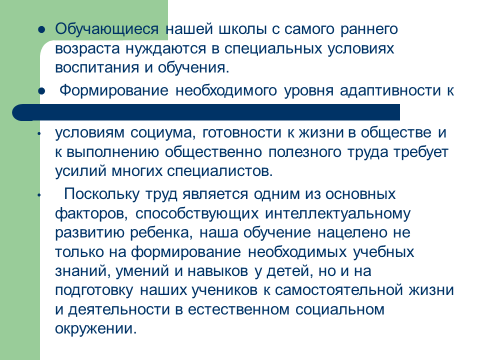 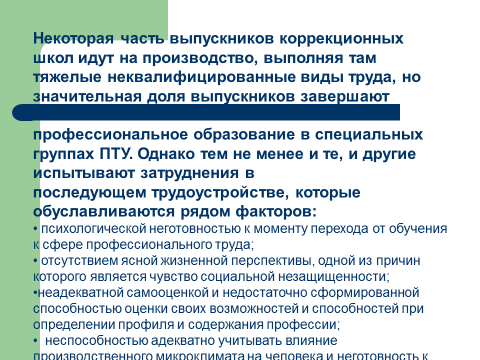 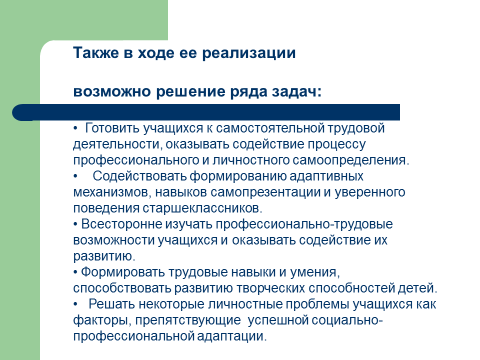 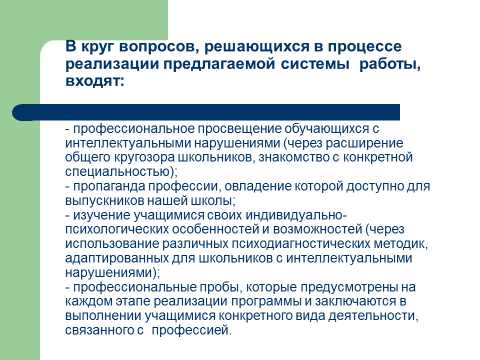 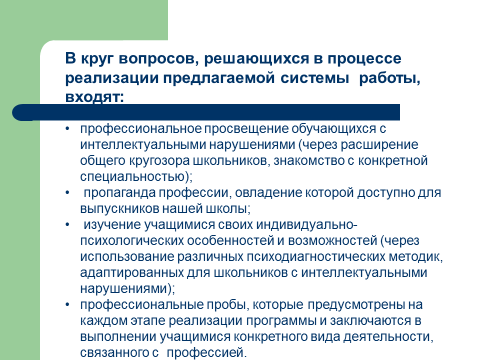 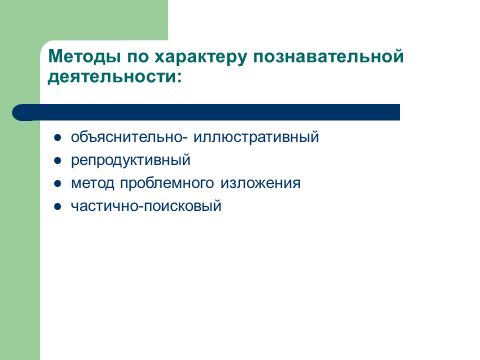 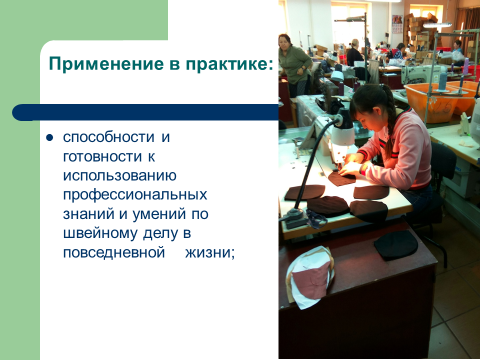 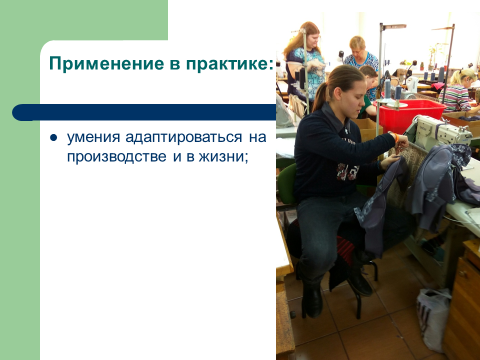 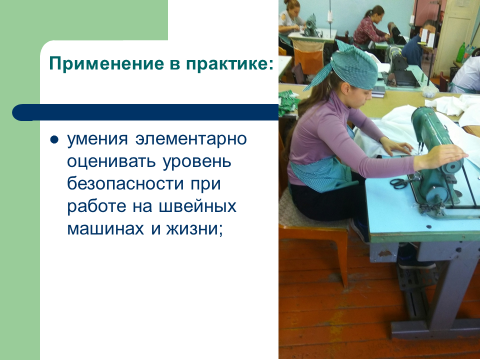 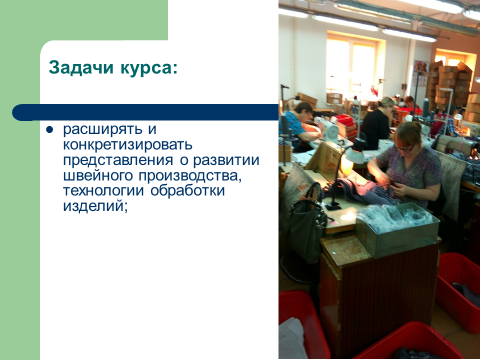 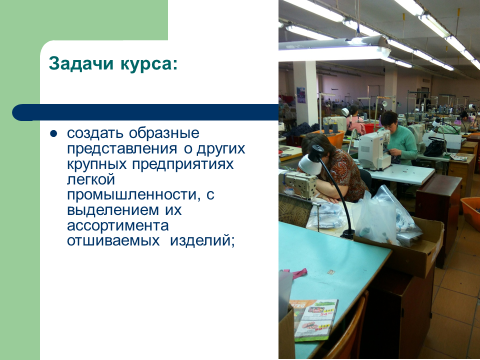 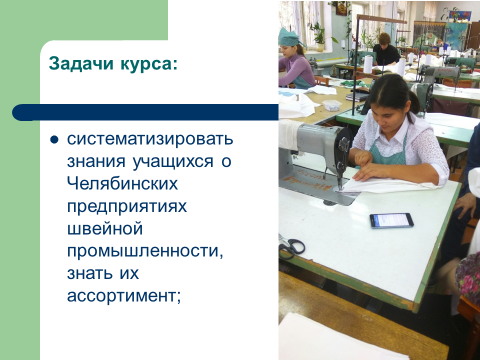 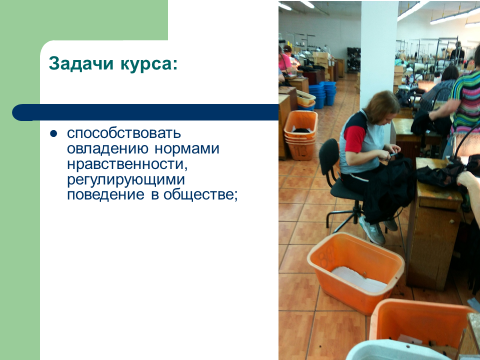 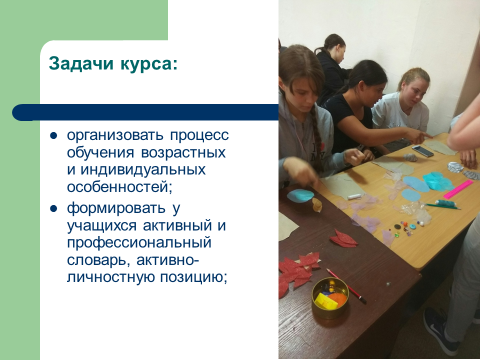 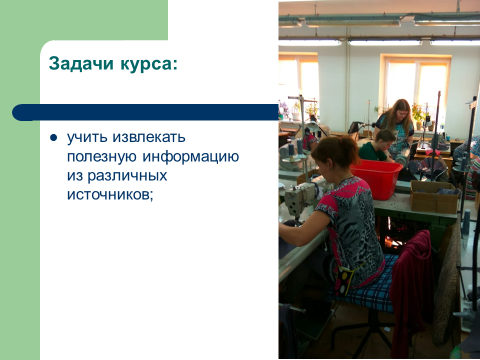 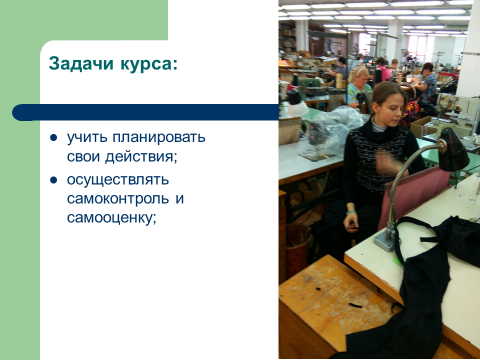 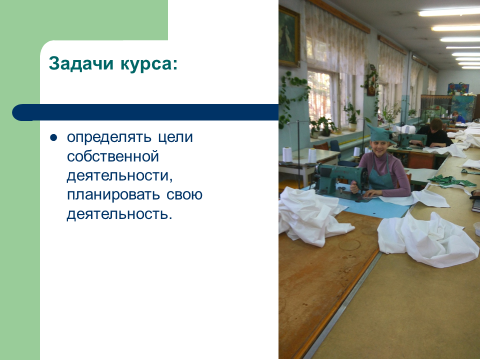 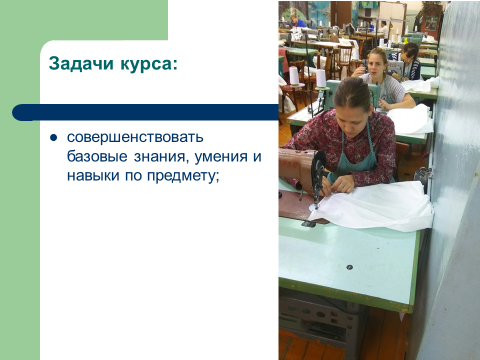 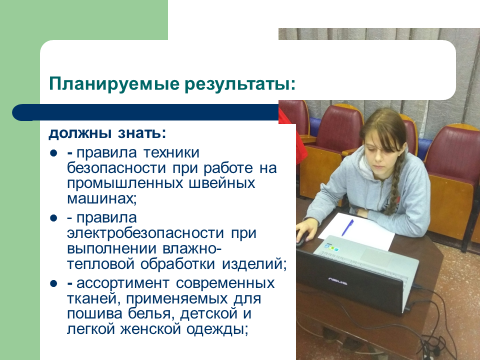 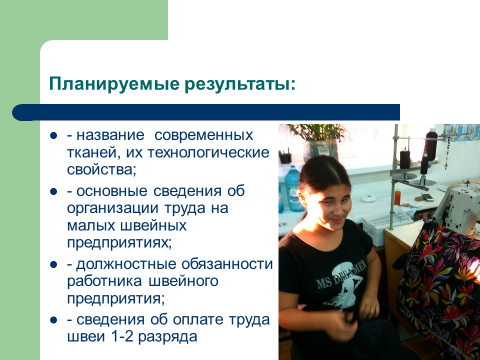 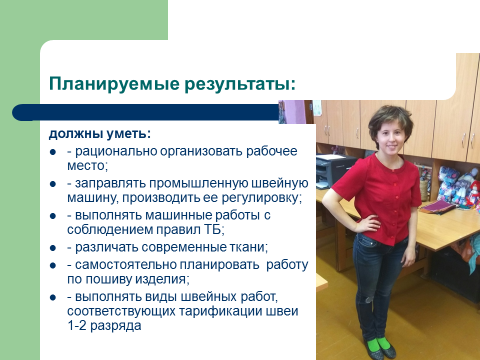 Аннотация4Организация процесса обучения и особенности обучающихся6Методы профориентационной работы10Содержание программы по классам11Ожидаемый результат от проводимой профориентационной работы22Приложение № 1 Контрольно-измерительные материалы по швейному делу26Приложение № 2 Материалы к презентации по профориентационной работе в школе.70Билет 1.1.) Рассказать, как изготавливается ткань, назвать простейшие переплетения в ней?Ответ: Существует 6 этапов изготовления ткани: 1) получение волокно 2) получение нити  (пряжа) 3) ткачество 4) изготовление суровой ткани5) отделка ткани6) готовая ткань. Ткань, снятая с ткацкого станка, содержит примеси и загрязнения, её структура и внешний вид не соответствуют предъявленным к ней требованиям. Такую ткань называют суровой, она не применяется для изготовления одежды, так как нуждается в отделке. Цель отделки – придание красивого внешнего вида ткани  и улучшение её качества. Ткань, прошедшую отделку, называют – готовой. Ткацкое переплетение – это переплетение нитей основы и утка. Нити в ткани переплетаются в определённом порядке. Простые виды ткацких переплетений: полотняное (самое простое)саржевое сатиновое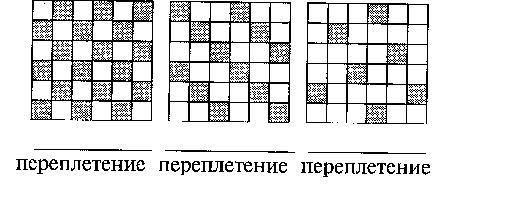 2.) Рассказать, какие требования предъявляют к выполнению машинных работ.При выполнении машинных работ по изготовлению мужской, женской и детской одежды необходимо соблюдать следующие технические условия:При стачивании деталей припуски на шов располагают справа от иглы, а деталь — слева. Все внутренние строчки выполняют нитками в цвет ткани верха.Цвет ниток для отделочных строчек предусматривается моделью.Цвет ниток для всех внутренних строчек должен соответствовать цвету ткани.Концы верхних ниток отделочных строчек выводят наизнанку и завязывают узелком или закрепляют 3—4 ручными стежками.Концы всех внутренних строчек закрепляют двойной обратной строчкой длиной 7 – . При прокладывании строчек по замкнутым линиям (например, втачивание рукавов, застрачивание низа изделия) строчки в концах швов должны заходить одна на другую не менее чем на 15.. .Ширина швов должна соответствовать определенным размерам;Стачивание деталей, настрачивание швов, прокладывание отделочных строчек выполняются с помощью направляющих линеек. Все срезы открытых швов должны быть обработаны. 3.) Выполнить на образце параллельные, ломанные и круговые строчки. Объяснить, в каких строчках делают закрепку, и рассказать при помощи чего делают закрепку, рассказать последовательность выполнения машинной строчки.- Закрепку выполняют в начале и в конце шва, при помощи рычага, находящегося с правой стороны машины. При нажатии ее осуществляется ход назад, при опускании ход вперед. Таким образом выполняется закрепка.- При прокладывании строчек по замкнутым линиям (например, втачивание рукавов, застрачивание низа изделия) строчки в концах швов должны заходить одна на другую не менее чем на 15.. .Билет 2.1.)Назвать детали шпульного колпачка.Ответ: Шпульный колпачок состоит из: корпуса;прорези;пластинчатой пружины;2 винта;защёлки. Вставить шпульку с намотанной ниткой в шпульный колпачок. Заправить нитку в прорезь и под пластинчатую пружину, оставив свободный конец длиной . Взяться за защелку, так чтобы установочный палец был сверху. Надеть шпульный колпачок и шпульку на стержень челнока, так чтобы послышался щелчок. При этом нитепритягиватель и игла должны быть в верхнем положении. Закрыть задвижную пластину. 2.) Перечислите термины ручных видов работ3.) Определить размер выметной петли и рассказать технику выполнения.Ответ:1) Наметить место нахождения петли (1,5-. от края борта);2) Определить размер выметной петли по диаметру пуговицы;3) Разрезать петлю ;     4) Обметать одну сторону петли ручными стежками с закрепкой;5) Проложить стежки для закрепки;6) Обметать вторую сторону петли и сделать закрепку;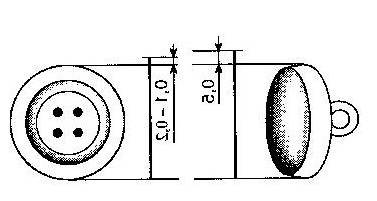 Билет 3.1.)Рассказать об основных элементах ниточных соединениях: стежок, строчка, шов. Как определить частоту строчки.Ниточные соединения применяют при соединении деталей одежды, обработке срезов. Элементами ниточного соединения являются: стежок, строчка, шов.Стежок - это законченный цикл переплетения нитей на поверхности ткани между двумя проколами иглы. Длина стежка  - расстояние между началом и концом стежка.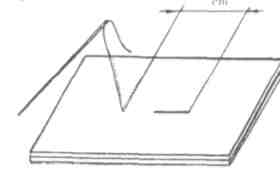 Строчка - это ряд повторяющихся однородных стежков.Шов - это скрепление двух или нескольких деталей с помощью одной или нескольких строчек.Ширина шва (шш) - это расстояние от среза детали до строчки.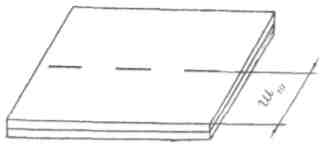 Все стежки при выполнении должны быть ровными и однородными, расстояние между ними как с лицевой, так с изнаночной стороны одинаковые, а нитки натянуты равномерно.Размеры и частота стежков при выполнении различных работ могут быть различными.При определении частоты строчки подсчитывают количество стежков на 1 или на  строчки.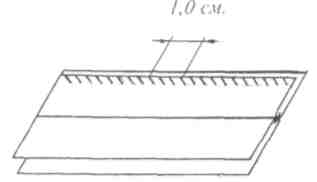 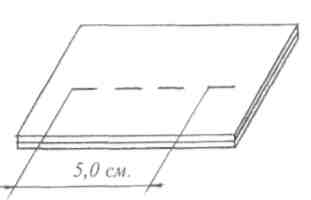 2.) Рассказать о правилах техники безопасности при работе с утюгом.Опасности в работе:Возгорание шнура; Ожоги: паром, о подошву утюга и от возгорания шнура;Поражение электрическим током. Техника безопасности работы с утюгом:1.Работать стоя на резиновом коврике.  2.Проверять изоляцию шнура утюга.3.Включать и выключать сухими руками держась за корпус вилки.  4. Следить, что бы шнур ни касался горячего утюга.5. Следить за установкой указателя терморегулятора, в зависимости от вида ткани. 6.Запрещается оставлять утюг включенным без присмотра. 7.После работы утюг поставить на подставку и выключать  сухими руками.Что нужно делать по окончании работы:
1 Выключить утюг;   2 Поставить его на специальную подставку. 3.) Образовать сборки машинным способом.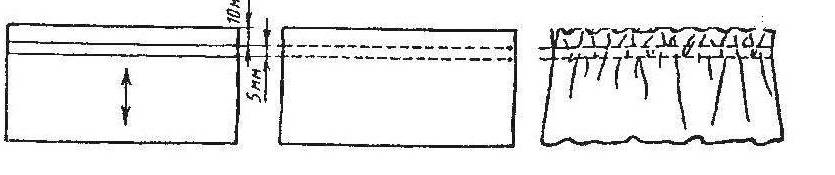 - Ставим длину стежка на максимальную цифру (5мм).- Прокладываем две параллельные строчки от края на расстоянии  от края, не делая закрепки в начале и в конце.- Присборить ткань путём натягивания нитей.- Распределяем сборку равномерно- ПриутюживаемБилет 4.1.)Рассказать об устройстве регулятора натяжения верхней нити.Регулятор натяжения верхней нити швейной машины состоит из: 1.гайки;2. пружины натяжения;3. двух шайб натяжения;4. нитепритягивательной шайбы;5. винтовой шпильки;6. нитепритягивательной пружины;7. втулки.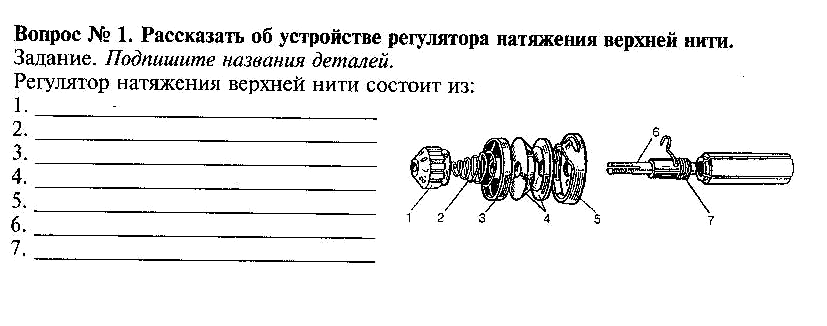 2.) Расскажите классификацию краевых  машинных швов. Перечислите их названия.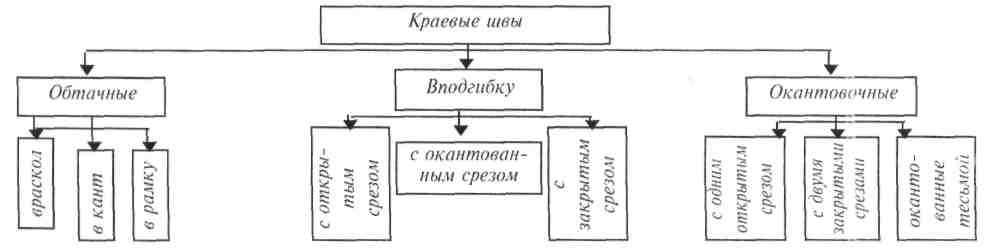 3.) Выполнить обтачной шов, рассказать при пошиве каких изделий он применяется.Обтачной шов – это краевой шов Обтачные швы применяют при обработке краев воротников, клапанов, хлястиков, манжет, низа рукавов, обтачанных петель, карманов и т.д.1. Детали сложить лицевыми сторонами во - внутрь2. Детали стачать3. Детали вывернуть на лицевую сторону4. Выметать кант шириной 0,1 - . или располагая шов точно на сгибе — враскол1-                   2- 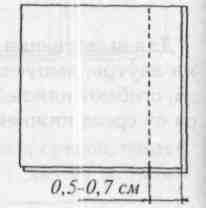 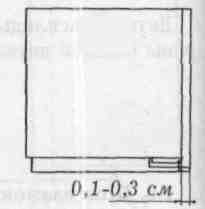 Билет 5.1.)Рассказать, почему двигатель ткани плохо продвигает ткань, как исправить этот недостаток.Двигатель ткани может плохо продвигать ткань:- если регулятор длины стежка стоит на нуле;- если зубчатые рейки опущены вниз;-  если на подошве лапки есть царапины и зазубрины.Как исправить?- регулятор длины стежка поставить на любое деление выше нуля;- зубчатую рейку отремонтировать;- зачистить или заменить подошву лапки.2.) Как определить лицевую и изнаночную сторону ткани?Ответ:  Методы определения:---по кромке - с лицевой стороны отверстия вошли, а с изнаночной вышли;--- по цвету - лицевая сторона ярче, чем изнаночная;--- по рисунку - Ткани с печатным рисунком на лицевой стороне имеют рисунок более яркий и чёткий. --- по качеству переплетения - с лицевой стороны меньше узелков, чем с изнаночной. Гладкоокрашенные ткани с лицевой стороны имеют более чистую и гладкую поверхность. На лицевой стороне меньше узелков и волосков, чем на изнаночной, хорошо виден рисунок ткацкого переплетения долевых и поперечных нитей---У тканей с ворсом  – на лицевой стороне ворс более длинный, на изнаночной – более короткий или его совсем нет.3.) Выполнить окантовочный шов, рассказать при пошиве каких изделий он применяется.Ответ:Окантовочные швы различают трех видов:- с одним открытым срезом-с двумя закрытыми срезами -окантованный тесьмой.С одним открытым срезом1. Выкраиваем полоску ткани под углом 450 , шириной 2,0-2. На лицевую сторону основной детали накладывают полоску ткани для окантовки среза шириной 2,0- лицевой стороной вниз, уравнивают срезы и прокладывают строчку на расстоянии 0,3- от среза, (а)3. Затем срезы шва огибают полоской ткани, образуя кант, ширина которого равна ширине шва обтачивания. Кант закрепляют машинной строчкой в шов притачивания полоски или на расстоянии  от шва притачивания (б).а-              б. 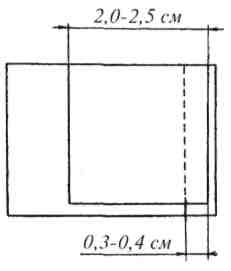 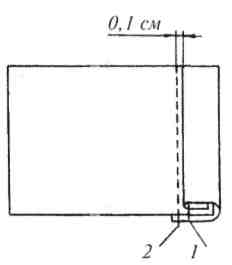 Окантовочный шов с двумя закрытыми срезами применяют для обработки горловины, пройм и в качестве отделки.В этом случае окантовывание может быть выполнено как одинарной, так и двойной полоской ткани.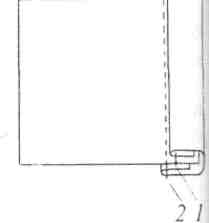 Билет 61.) Перечислите основные свойства тканей, расскажите о технологических свойствах тканей.К основным свойствам тканей относятся:- технологические. - физико-механические- гигиеническиеСвойства тканей зависят от их волокнистого состава, вида переплетения и особенностей отделки (отбеливания, окрашивания, пропитки различными веществами). Эти свойства учитывают при выборе фасона изделия и способов его обработки, а также режима влажно-тепловой обработки. Технологические свойства ткани.К технологическим относятся свойства тканей, влияющие на их обработку при изготовлении швейных изделий. Это:усадка ткани,осыпаемость нитей,раздвижка нитей в швахспособность ткани изменять форму при влажно-тепловой обработке. Усадка - это уменьшение размеров ткани при замачивании, стирке и влажно-тепловой обработке. Осыпаемость нитей в ткани и раздвижка нитей в швах зависят от гладкости и упругости нитей, вида их переплетения (плотности) и отделки ткани. Так, наибольшей осыпаемостью нитей и раздвижкой в швах обладают шелковые и жесткие шерстяные ткани. Это надо учитывать при пошиве изделий. Например, из тканей, обладающих большой раздвижкой нитей, не рекомендуется шить плотно прилегающие изделия. 2.) Рассказать о правилах техники безопасности при выполнении машинных работ.1. Опасности в работе.Повреждение пальцев иглой;Попадание волос или концов одежды во вращающиеся части швейной машины;Поражение электрическим токам.2. Что нужно сделать до начала работы:Застегнуть манжеты рукавов; Проверить исправность машины; Проверить перед соединением деталей, не остались ли в них ручная игла или булавки. 3.Что нельзя делать во время работы: 1. Работать только в форме (косынка, фартук).2. Убрать лишние предметы с платформы.3. Проверить прочность закрепления иглы и лапки.4. Заправлять машину при выключенном двигателе, убрать ноги с педали.5. Не наклоняться к движущимся частям машины.6. Не подводить руки к лапке и игле во время работы.7. Прошивать трудные места на пониженных оборотах машины.8. Чистку и смазку машины проводить только при выключенной машине.9. Включать и выключать машину сухими руками.10. При включении и выключении машины нельзя одновременно держаться за батарею отопления.11. Не оставлять включенную машину без присмотра.4. Что нужно делать по окончании работы: Выключить машину; Убрать рабочее место. 3.) Каким способом соединяется кокетка с основной деталью?1 способ. ПритачнойКокетка с прямым и овальным срезом соединяется с основной деталью притачным  швом.2 способ. НакладнойКокетка с фигурным срезом настрачивается накладным швом.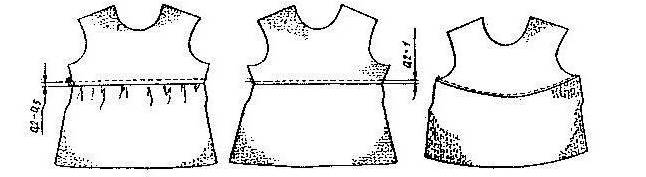 Билет 71.)Рассказать о швейных изделиях, различиях массового и индивидуального пошива изделий, о пооперационном разделении труда.Сведения о швейных изделияхШвейные изделия - это изделия, которые изготовлены ручным шитьем или с помощью швейной машины.     Каждое швейное изделие имеет свое название и назначение. В школе мы научились шить изделия, которые называются: косынка, фартук на поясе, фартук с нагрудником, ночная сорочка, трусы-плавки, кепи, берет, блузки, халаты, юбки, платья.Все эти изделия служат человеку в его повседневной жизни.   Швейные изделия изготавливают на предприятиях швейной промышленности, в ателье и швейных мастерских. Предприятия швейной промышленности называют швейными фабриками. Изготовление одежды на швейных фабриках называют массовым производством одежды. Ателье и швейные мастерские занимаются пошивом одежды по индивидуальным заказам.Профессия людей, работающих на промышленных швейных машинах, называется оператор швейного оборудования (швея). Пооперационное разделение труда только на массовом производстве, когда каждую операцию выполняет определенная работница.Массовый пошив (фабрики) отличается большим количеством выпускаемой, одинаковой продукции.При индивидуальном пошиве (ателье) Заказчик заказывает изделие по своим меркам, в соответствии с направлениями современной моды. Пошив осуществляется при двух примерках. 2.) Рассказать Правила техники безопасности при выполнении ручных работ. 1. Опасности в работе: Повреждение пальцев иглой или булавками; Травма руки ножницами;Травма глаз. 2. Что нужно сделать до начала работ: Посчитать количество иголок и булавок в игольнице;  Положить инструменты и приспособления в отведенное для них место. 3. Что нужно делать во время работ: Быть внимательной к работе; Надеть наперсток на средний палец правой руки, чтобы не уколоть его; Класть ножницы справой только с сомкнутыми  лезвиями  и кольцами вперед. 4. Что нужно сделать по окончании работы: Посчитать количество иголок и булавок в игольнице. Их должно быть столько, сколько было в начале работе;Убрать рабочие место;3.) Рассказать, как устроена швейная игла, вставить иглу в игловодитель:1- ушко  2-лезвие   3-колба   4-длинный желобок  5-лыска  6-короткий желобокУстановка машинной иглы:1.Поднять игловодитель.2.Ослабить винт.3.Вставить иглу в игловодитель до упора.4.Затянуть винт.5.Длинный желобок иглы должен находиться со стороны нитенаправителя, расположенного на иглодержателе.6.Нитку вдевают в ушко со стороны длинного желобка.7.После закрепления иглы, надо проверить, как проходит игла в отверстие. 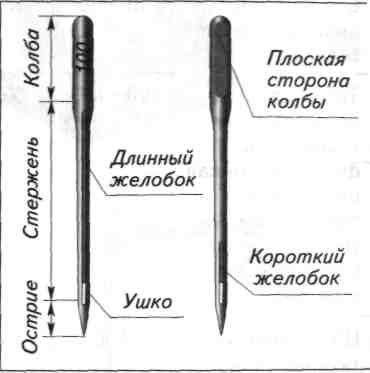 Билет 81.) В чем заключается уход за швейной машиной?1.- Перед началом работы и окончанием удалить с машины пыль и поргу из некомплектующей ткани, тряпочкой и салфеткой.2. - Смазывать недвижущиеся детали машины маслом, пуская несколько капель из масленки. Порядок смазки:Смазать недвижущиеся детали под платформой, удалить излишки масла.Установить машину в гнездо и смазать детали, находящиеся в рукаве машины.Повернуть главный вал машины, чтобы смазка протекла между деталей.Смазать детали, находящиеся  под платформой, через ответстия на платформе.2.) Перечислите основные свойства ткани, расскажите гигиенических свойствах тканей.К основным свойствам тканей относятся:- гигиенические- физико-механические- технологические. Гигиенические свойства тканей Гигиенические свойства тканей - это гигроскопичность, теплозащитные свойства, пылеемкость, воздухопроницаемость. Ткани различного назначения должны обладать определенными гигиеническими свойствами. Например, ткани для верхней одежды, особенно зимней, должны иметь хорошие теплозащитные свойства; для бельевых тканей важны:гигроскопичностьвоздухопроницаемостьнамокаемость. 1.Гигроскопичность - это способность тканей впитывать влагу из окружающей среды. 2.Теплозащитные свойства - это способность тканей сохранять тепло, выделяемое "телом человека. 3.Пылеемкость ткани - это способность ткани воспринимать пыль, загрязняться. Пылеемкость зависит от волокнистого состава, плотности и характера лицевой поверхности ткани. Плотные, с гладкой поверхностью (льняные, шелковые) ткани загрязняются меньше, чем рыхлые, шероховатые (шерстяные, хлопчатобумажные). 3.) Выполнить двойной шов и рассказать, в каких изделиях он применяется.1. Стачать две детали на расстоянии 3- от края, с лицевой стороны.2. Вывернуть в ребро и проложить вторую строчку на расстоянии 5- от края, с изнаночной стороны.3. Проутюжить.Применяется в постельных изделиях.Билет 9Назвать виды соединительных швов.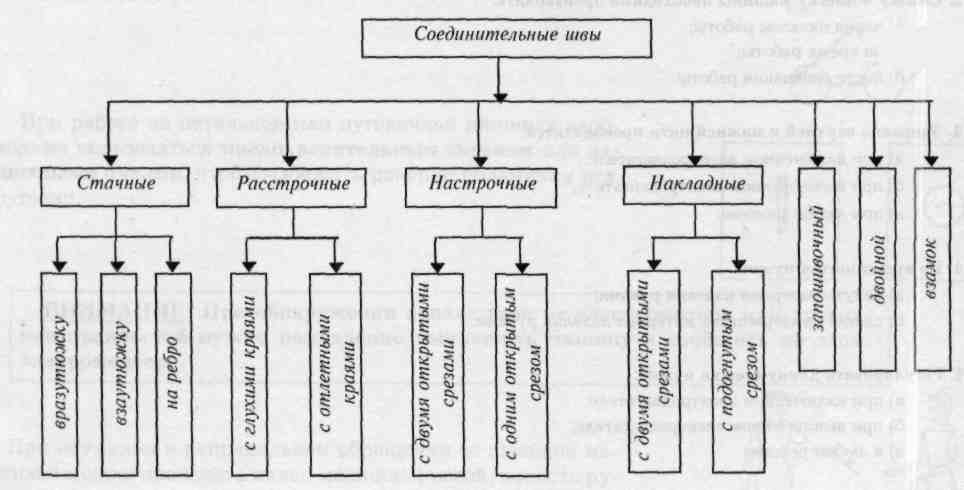 Из какого волокна изготавливаются Х/Б ткани, и каковы её свойства? Хлопок. Хлопчатобумажные ткани получают из волокон растения хлопчатник. Хлопчатник- теплолюбивое однолетнее растение высотой от 70 до . После цветения хлопчатника образуются плоды-коробочки. Внутри коробочек находятся семена, покрытые тонкими волокнами. Когда плоды созревают, коробочки раскрываются и из них выходит пушистая масса- волокна хлопка.       Волокна хлопка обычно имеют белый цвет. Длина волокон от 6 до . Они тонкие, легкие, мягкие, прочные, без блеска (матовые).     Волокна отделяют от семян на хлопкоочистительных заводах. Из волокон хлопка вырабатывают хлопчатобумажную пряжу. Из хлопчатобумажной пряжи на ткацких фабриках ткут ткани.      О волокнах хлопка говорят так: волокна хлопка являются сырьем для производства хлопчатобумажной ткани. Из волокон хлопка вырабатывают также швейные нитки, трикотаж, вату.       Свойства хлопчатобумажных тканей. Свойства тканей  зависят от свойств волокон, из которых они изготовлены.       Хлопчатобумажные ткани легкие, мягкие, довольно прочные, без блеска, мнутся при носке. Они хорошо пропускают воздух, впитывают влагу, быстро сохнут. Создают ощущение тепла. Большую часть хлопчатобумажных тканей вырабатывают полотняным переплетением.      При утюжке хлопчатобумажных  тканей и изделий из них терморегулятор утюга ставят на указатель «хлопок». Утюжить ткань можно и с лицевой и с изнаночной стороны.  Названия хлопчатобумажных тканей: ситец, сатин, бязь, мадаполам, батист, байка, бумазея, фланель. Из этих тканей шьют сорочки, пижамы, фартуки, спортивную спортивную одежду, близки, брюки, платья, костюмы.Свойства:  высокая гигроскопичность, хорошо впитывают  и быстро отдают влагу, хорошо стираются, гладятся при высокой температуре, прочные,  горят как бумага.3.)Выполнить запошивочный шов и рассказать,  при пошиве каких изделий он выполняется?          Запошивочный шов — используется при пошиве постельного белья (ночных сорочек рабочей спецодежды), мужских сорочек и спортивной одежды.Выполняется он следующим образом:- детали складываются лицевыми сторонами так, чтобы припуск нижней детали был больше припуски верхней на 5-- стачиваются на расстоянии 2- от края детали- затем выступающий припуск нижней детали загибается на меньший припуск верхней детали- далее стачиваемые детали разворачиваются, шов ориентируется в сторону меньшего припуска и настрачивается на расстояние 1- от сгиба припуска.Билет 10Какое значение для работы машины имеет регулятор стежка?Регулятор длины стежка служит для изменения длины стежка, т.к  расстояние между проколами иглы может быть разное. Он расположен на передней стороне рукава машины. Для тонких тканей строчка должна быть чаще, для толстых реже. 2.) Перечислите основные свойства ткани, расскажите о физико-механических свойствах тканей.К основным свойствам тканей относятся:- физико-механические - гигиенические - технологические. Физико-механические свойства К физико-механическим свойствам тканей относятся:ПрочностьСминаемостьДрапируемостьизносостойкость и др. 1.Прочность тканей зависит от прочности волокна, крутки пряжи и вида переплетения нитей в ткани. 2.Сминаемость тканей зависит от упругости и эластичности волокон и степени крутки пряжи. 3.Драпируемость - это способность тканей образовывать мягкие складки. Большей драпируемостью обладают мягкие, тонкие и в то же время тяжелые ткани. Выполнить шов в подгибку с закрытым срезом и рассказать, при пошиве каких  изделий  он применяется.Шов в подгибку с закрытым срезом - это краевой шов, применяется при пошиве постельного белья, платьев, юбок, салфеток, скатертей, штор и т.д.Ход работы:1- перегнуть поперечный срез детали на изнаночную сторону на , заметать по сгибу. 2 -отложить по линейке  от сгиба, подогнуть срез, заметать.3 -застрочить на расстоянии 1- от края внутреннего подгиба, закрепить начало и конец строчки. удалить нитки строчек временного назначения. приутюжить шов. 4 выполнить обработку противоположного поперечного среза по пунктам 1-3. Проверка качества работы: 1) ширина шва в подгибку по всей длине одинакова и равна10 мм; 2)машинная строчка  ровная, выполнена на растоянтт1- от края внутреннего подгиба; 3) шов хорошо приутюжен. Билет 11Какие инструменты и приспособления применяются при выполнение ручной швейной работы? рабочие инструменты:   игла, ножницы.измерительные инструменты:    сантиметровая лента, угольник, линейка. приспособления:  напёрсток, булавки, портновский мел, лекало, резец.швейные нити. 2.) Какие термины используются при машинных работах, что они обозначают?Терминология машинных работЗаправить верхнюю нить и назвать детали на швейной машине, через которые заправляется верхняя нить?бобинодержательнитенаправительрегулятор натяжение верхней нити нитенаправитель на пружине ушко нитепритягивателя нитенаправительушко иглы            Билет 12Расскажите классификацию соединительных  машинных швов. Перечислите их названияРассказать, почему происходит поломка иглы, как исправить этот недостаток?3). Рассказать последовательность изготовления кухонной прихватки «Варежка»?Билет 131.) Рассказать Технические условия на выполнение ручных работ:Перед сметыванием детали изделия скалывают булавками, располагая их перпендикулярно срезам.При выполнении строчек временного назначения применяют хлопчатобумажные швейные нитки, цвет которых отличается от цвета ткани соединяемых деталей.При выполнении стежков и строчек постоянного назначения используют нитки, совпадающие по цвету с материалом.Нитки строчек временного назначения закрепляют в начале работы с помощью узелка, в конце работы двумя-тремя стежками в одно и то же место.Сметывание деталей выполняют точно по проложенным копировальным стежкам или по намеченным меловым линиям.Нитки копировальных строчек удаляют сразу после сметывания деталей.Стежки сметочных строчек должны быть выполнены с одинаковым натяжением нитки и иметь одинаковую длину как с лицевой, так и с изнаночной стороны.При сметывании двух деталей с посадкой одной из них сверху располагают деталь, которую нужно посадить.При сметывании двух деталей из ткани разной толщины сверху располагают деталь из болеем тонкой ткани. Нитки строчек временного назначения удаляют, рассекая их с изнаночной стороны через каждые 10-.Пуговицы со сквозными отверстиями пришивают нитками в цвет пуговиц, пуговицы со стойкой и остальную фурнитуру- нитками в цвет ткани.Плечевой срез, пройма, горловина, боковой срез, нижний срез, окат рукава, низ рукава.2.)Рассказать, почему происходит обрыв верхней и нижней нитей, как исправить этот недостаток? Пришить пуговицу с двумя отверстиями и рассказать как пришиваются пуговицы с 4-мя отверстиями и на ножке: Пуговицы пришивают к изделию для застегивания и для отделки.Пуговицы с двумя отверстиями пришивают 4-5 стежками, с четырьмя отверстиями - 3-4 стежками в каждую пару отверстий, образуя стойку высотой 0,1-, в зависимости от толщины ткани.Стойку обвивают 2-3 витками, выводят иглу на изнаночную сторону и закрепляют 2-3 стежками.Пришивают пуговицы хлопчатобумажными или шелковыми нитками, сложенными вдвое, нитки должны быть в цвет пуговиц.Пуговицы на стойке пришивают 4-5 стежками, не оставляя слабину между пуговицей и тканью.Пуговицы на стойке пришивают хлопчатобумажными или шелковыми нитками, сложенными вдвое. Нитки должны быть в цвет основного материала.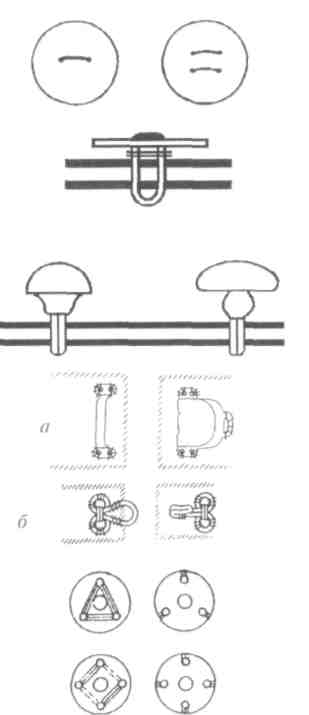 Билет 141.) Дать характеристику тканям для постельного белья. Какие изделия входят в комплект постельного белья.Ткани для постельного бельяПостельное белье-это наволочки, простыни и пододеяльники. Постельное белье часто формируют в комплекты. В комплект обычно выходят: простыня, пододеяльник и две наволочки.Ткани, из которых шьют все виды постельного белья используют хлопчатобумажные (ситец, бязь, мадаполам) и льняные (полотно) ткани.Бельевые хлопчатобумажные ткани выпускают белыми, гладкокрашеными, с печатным рисунком, с цветной каймой. Эти ткани легкие, мягкие, довольно прочные, с матовой, шероховатой поверхностью.Льняные полотна могут быть белыми, с цветной каймой, с цветными полосами и клетками. Чистольняные ткани тяжелые, жесткие, прочные, имеют приятный блеск, гладкую поверхность, прохладны на ощупь. Постельное белье шьют также из полульняных тканей с добавлением хлопка. Такие ткани более мягкие, матовые.Бельевые ткани хорошо пропускают воздух, впитывают влагу, легко отстирываются и быстро сохнут, сохраняют свои свойства после стирки и утюжки. Они удобны в обработке, не вызывают затруднений при раскрое и пошиве изделий.Хлопчатобумажные ткани вырабатывают шириной от 75 до , льняные и полульняные ткани - от 80 до .К постельному белью относят: наволочки, пододеяльники, простынь.2.) Рассказать, почему петляет верхняя и нижняя нити, как исправить этот недостаток? Билет 151Расскажите, как должно быть организовано рабочее место для выполнения ручных работ.Ручные работы при пошиве женской легкой одежды выполняются в положении сидя или стоя за столом соответствующих размеров.От правильной организации рабочего места зависят качество и объем выполненных работ.2.)Из чего изготавливается льняная ткань и каковы её свойства?Это натуральные волокна растительного происхождения. Изготавливаются из растений – лён. Свойства: 1. Высокая прочность.2. Плотные, жесткие, сильно мнутся, плохо утюжатся. 3. Выдерживают высокие температуры,  используются для пошива постельного столового белья летней одежды3)  Рассказать обработку среза горловины подкройной обтачкой. Обтачка выкраивается строго по форме выреза горловины и проймы. Для отделки обтачки раскраивают из отделочной ткани, обрабатывают её на лицевой стороне.Косой бейкой. Выкраиваются полоски по косому направлению нитей ткани. Стачать обтачки в кольцо. Обработать срезы пройм и горловины окантовочным швом.